Биљке и животињеВежбањеНа ком ће месту биљка расти?Обој сличицу поред најбољег места!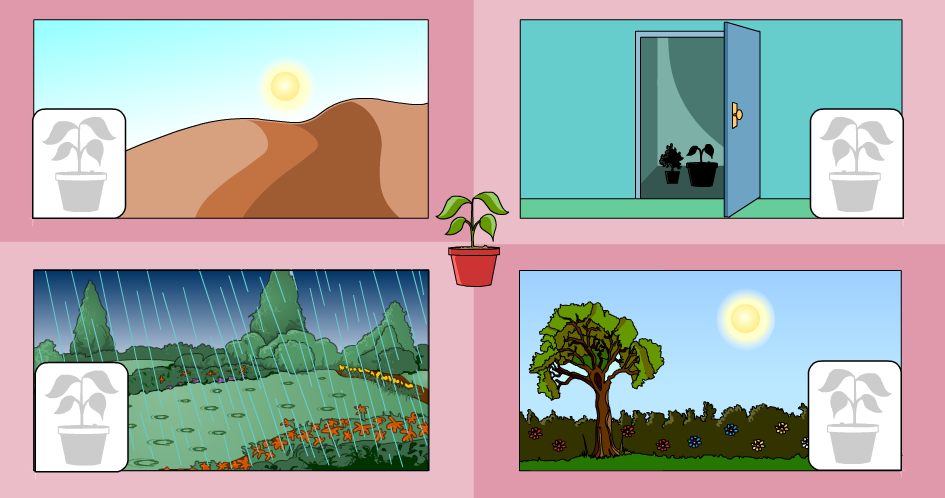 Приказане су три саксије у којима је семе.Семе у саксији А нема воде.Семе у саксији В има довољно воде.Семе у саксији С има превише воде.Нацртај биљку у саксији у којој ће она моћи да израсте!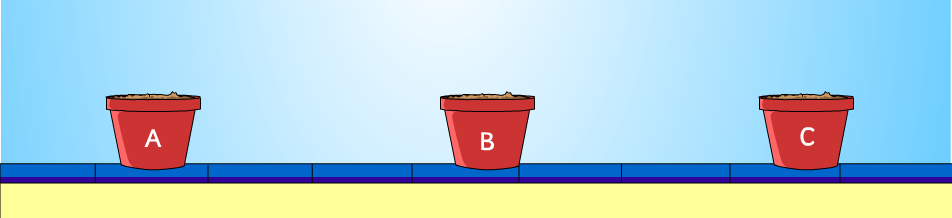 Напиши којим редоследом ће се смењивати фазе у животном циклусу биљке.Повежи сличице и бројеве!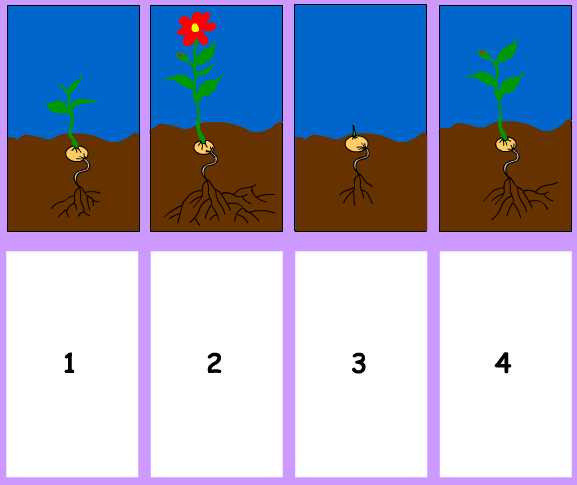 Упиши називе делова биљке: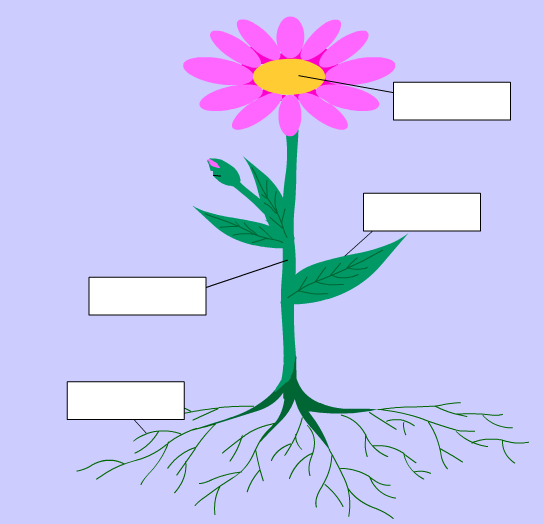 Желиш да засадиш семе. Шта ћеш урадити?Повежи са редним бројевима!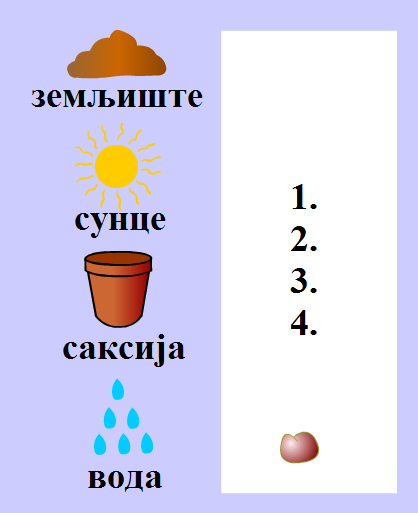 Повежи сличице и поља у којим оне треба да стоје: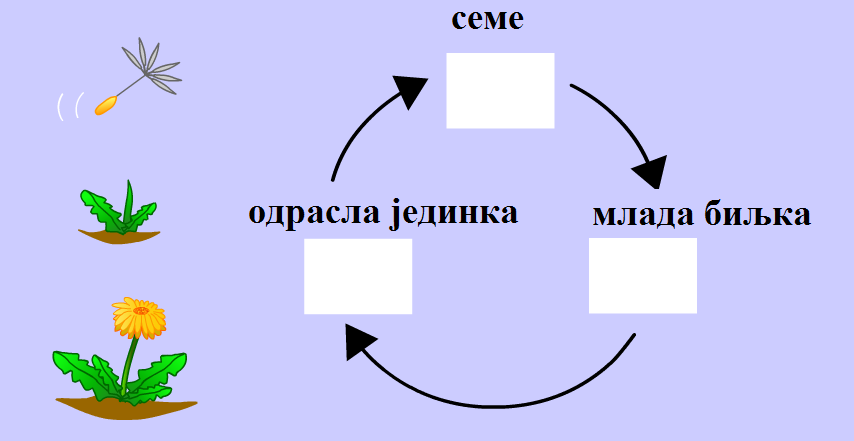 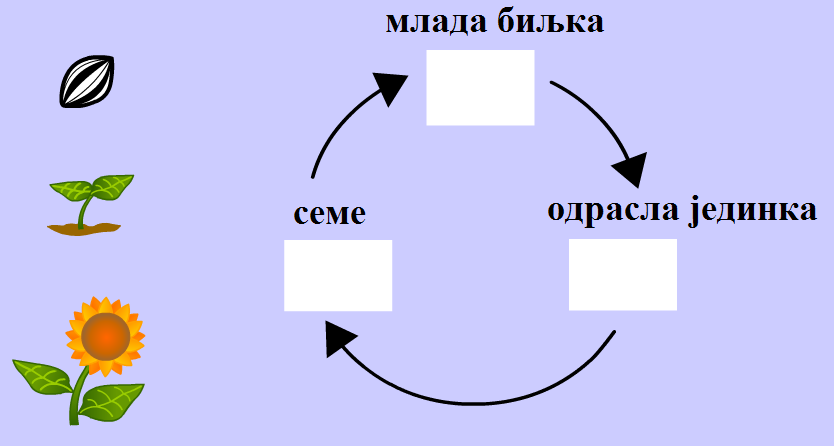 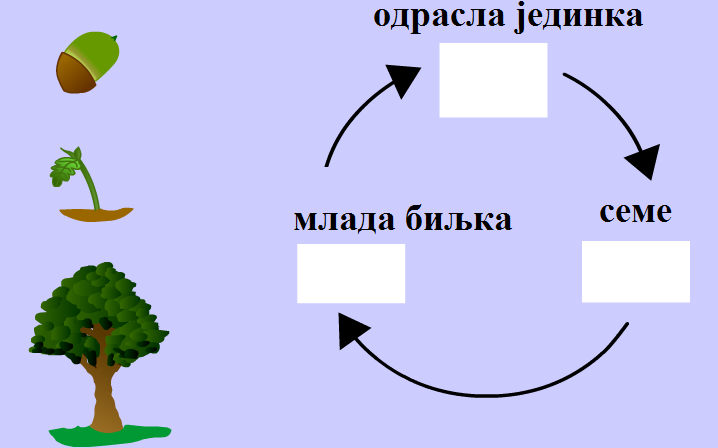 Повежи биљку и њене делове: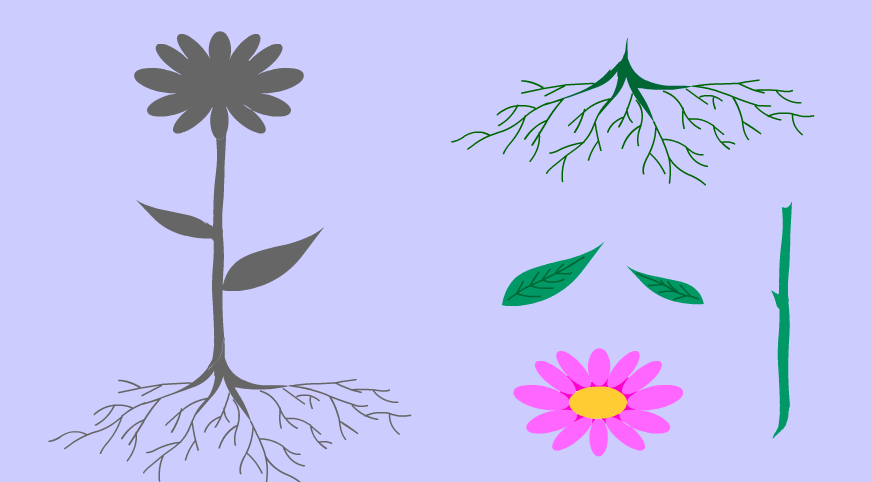 Заокружи поврће: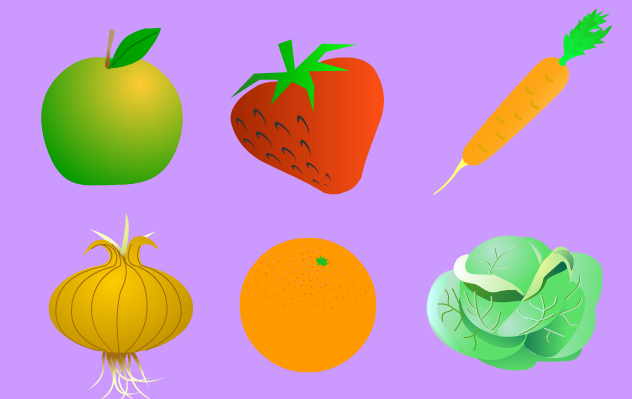 Заокружи воће: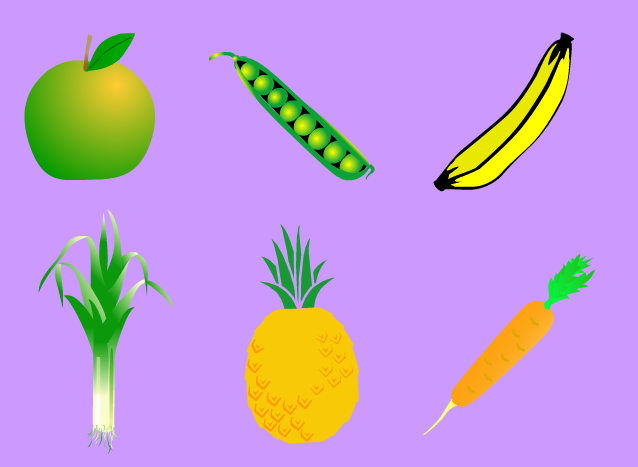 Повежи сличице и места на којима оне треба да стоје: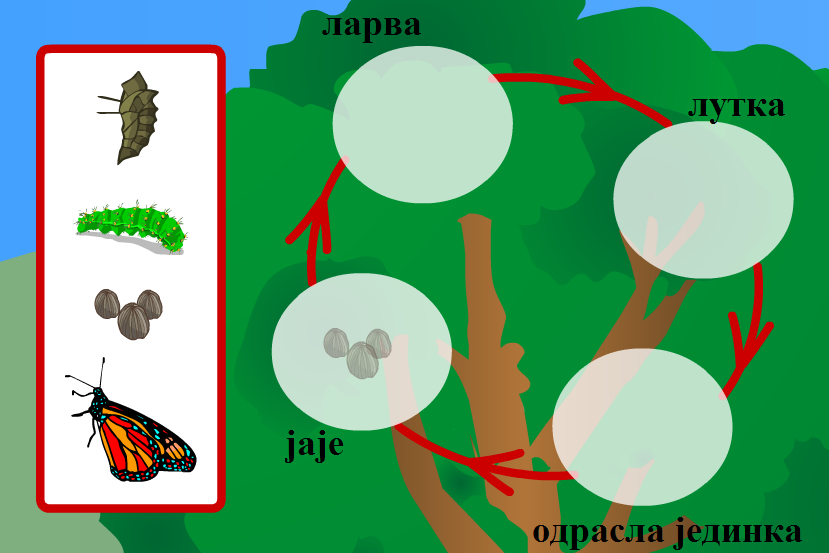 Редним бројевима испод сваке сличице означи редослед стадијума у животном циклусу жабе: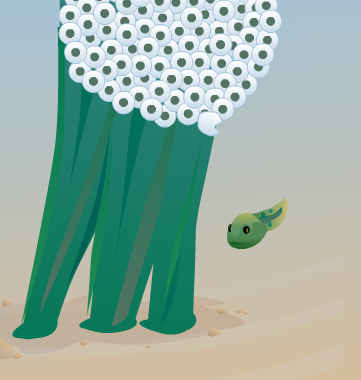 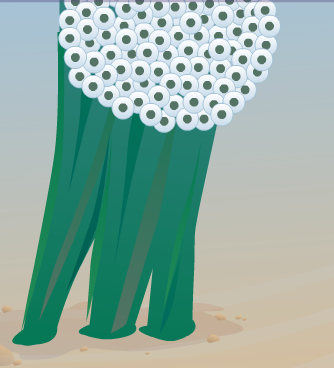 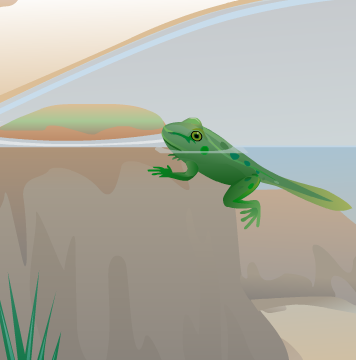 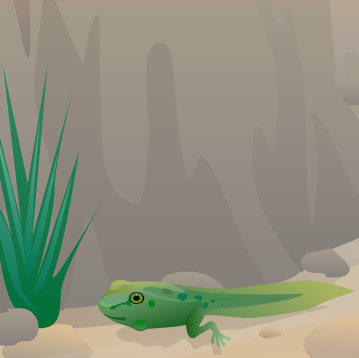 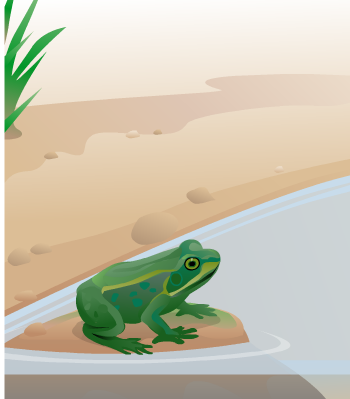 Повежи слике и речи: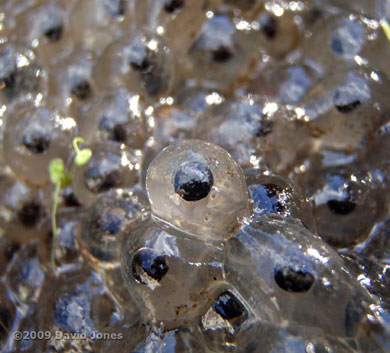 одрасла јединка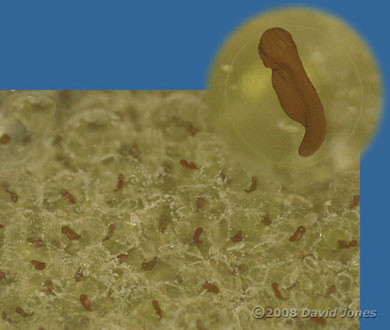 јаје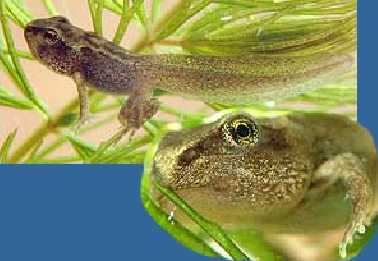 пуноглавац коме почињу да се развијају ноге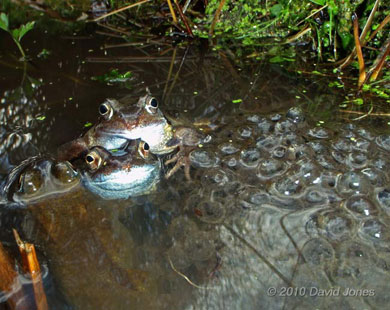 пуноглавац